	Portfolio Power Point		12 - Breadth		12 - Concentration		Commentary	Gallery Group Show		Labels:  1. Name		              2. Title			     3. Size			     4. MediumPost Card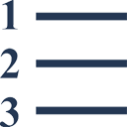 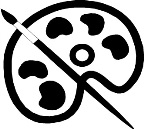 - Image				Info:						- name						- dates						- times      Group PosterAll members -		- 5 per group (printed)Poster			- 12” x 16” ImagesDatesLocation   Other infoChalk Art Group (Deadline May 19)New Project for Fair (Deadline to register May 7)(Project due May 18)